University Curriculum Council 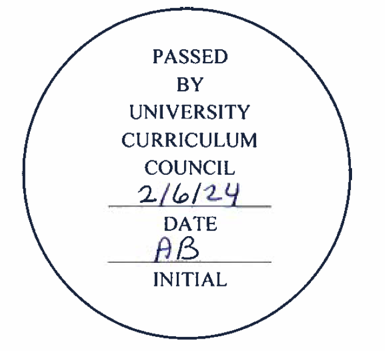 Approved Programs February 6, 2024PROGRAM CHANGESNANEW PROGRAMS/CERTIFICATESNAEXPEDITED CHANGESScripps College of CommunicationProgram Code: BC5371Program Name: Music Production and the Recording IndustryDepartment/School: School of Media Arts & StudiesContact: Kate Raney (raneyk@ohio.edu) Desired Start Date: Fall 2024-25This program change proposal seeks to update course offerings to add recently created courses and remove courses that are no longer being taught. Additional courses have been added to the MDIA #2 Global Impact of Media category and #3 Elective category. Classes we are no longer teaching have been removed from the MDIA #2 Global Impact of Media category. There is no change in credit hours. Scripps College of CommunicationProgram Code: BC5386Program Name: AnimationDepartment/School: School of Media Arts & StudiesContact: Kate Raney (raneyk@ohio.edu) Desired Start Date: Fall 2024-25This program change proposal seeks to update course offerings to add recently created courses and remove courses that are no longer being taught. Additional courses have been added to the MDIA #2 Global Impact of Media category and the #4 Animation Electives category. Classes we are no longer teaching have been removed from the MDIA #2 Global Impact of Media category. There is no change in credit hours.